【全国】数据上报问题处理指南所有与数据上报有关的在线文档【全国】数据上报项目的配置和问题登记：请至钉钉文档查看附件《全国数据上报项目清单》【山东地区云端】定位项目配置登记：请至钉钉文档查看附件《山东【云端定位】上报登记表》【浙江地区】数据上报项目排查清单：请至钉钉文档查看附件《浙江地区数据上报可视化登记》第一批全国双预防数据上报配置登记：全国双预防上报数据统计人员定位上报配置指导：人员定位上报用文档整体逻辑框架请至钉钉文档查看「流程图」快速引导>>>>>最新版本程序<<<<<部署前准备1、企业端数据采集1.1 企业名称【必须】：需要是在省平台登记的名称，可以通过登录省平台查看【特别要关注名称中（括号）的中英文！！！】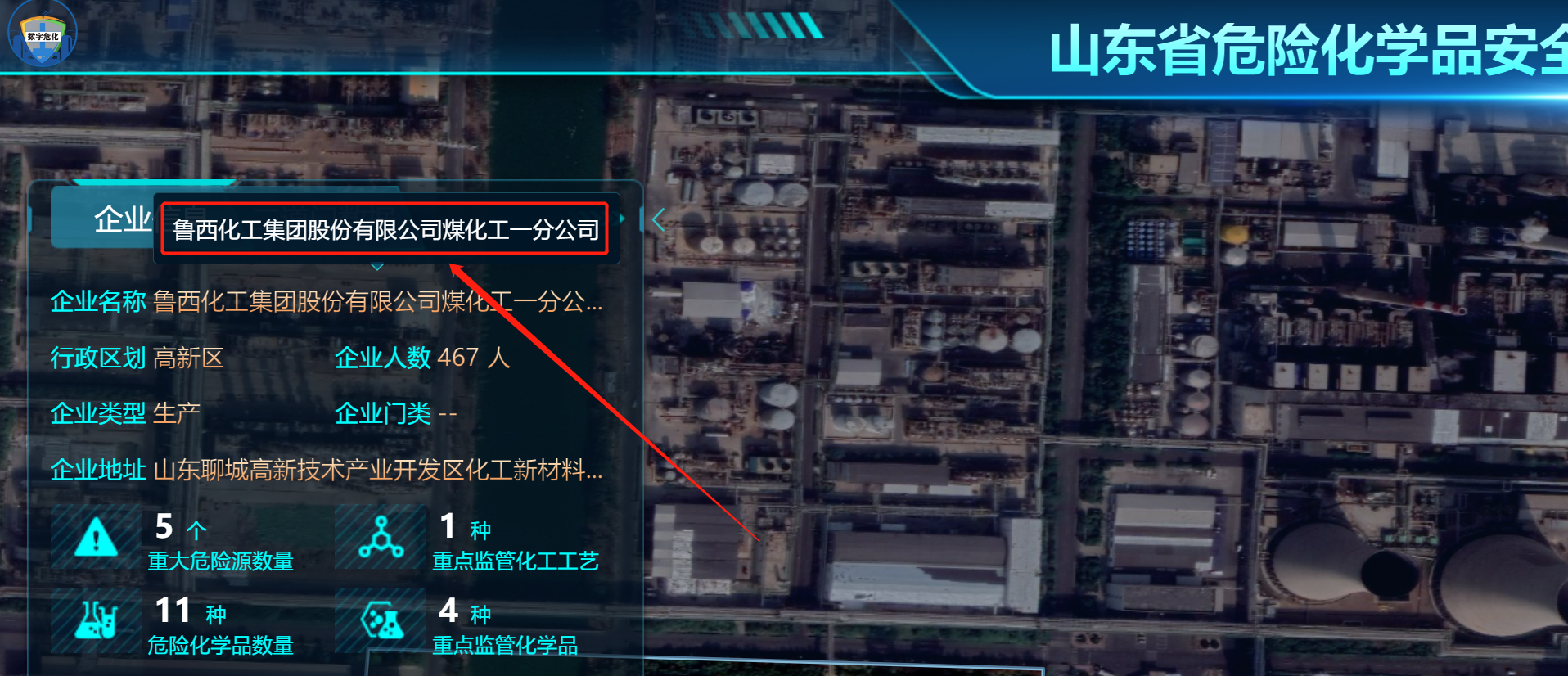 1.2 企业社会信用代码【必须】：通过爱企查、企查查等网站查询https://aiqicha.baidu.com/?from=pz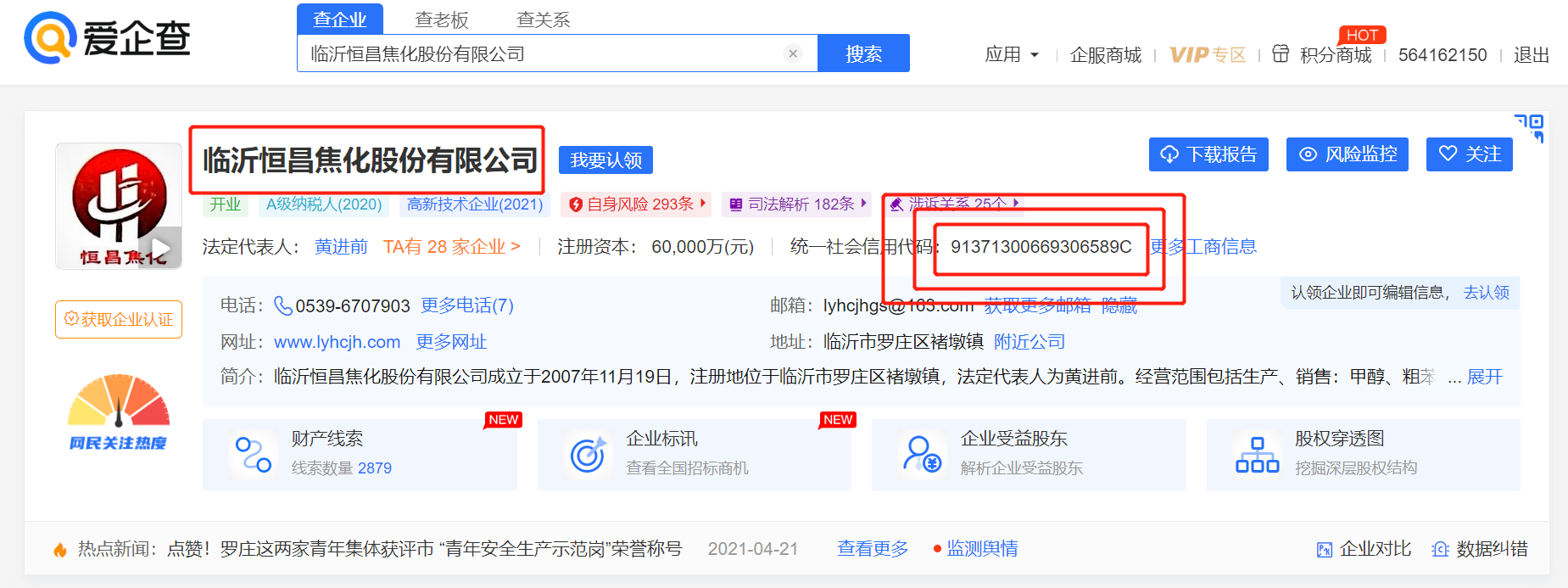 并且保证系统内的基础信息对应的【企业名称和社会信用编码】与之一致！！！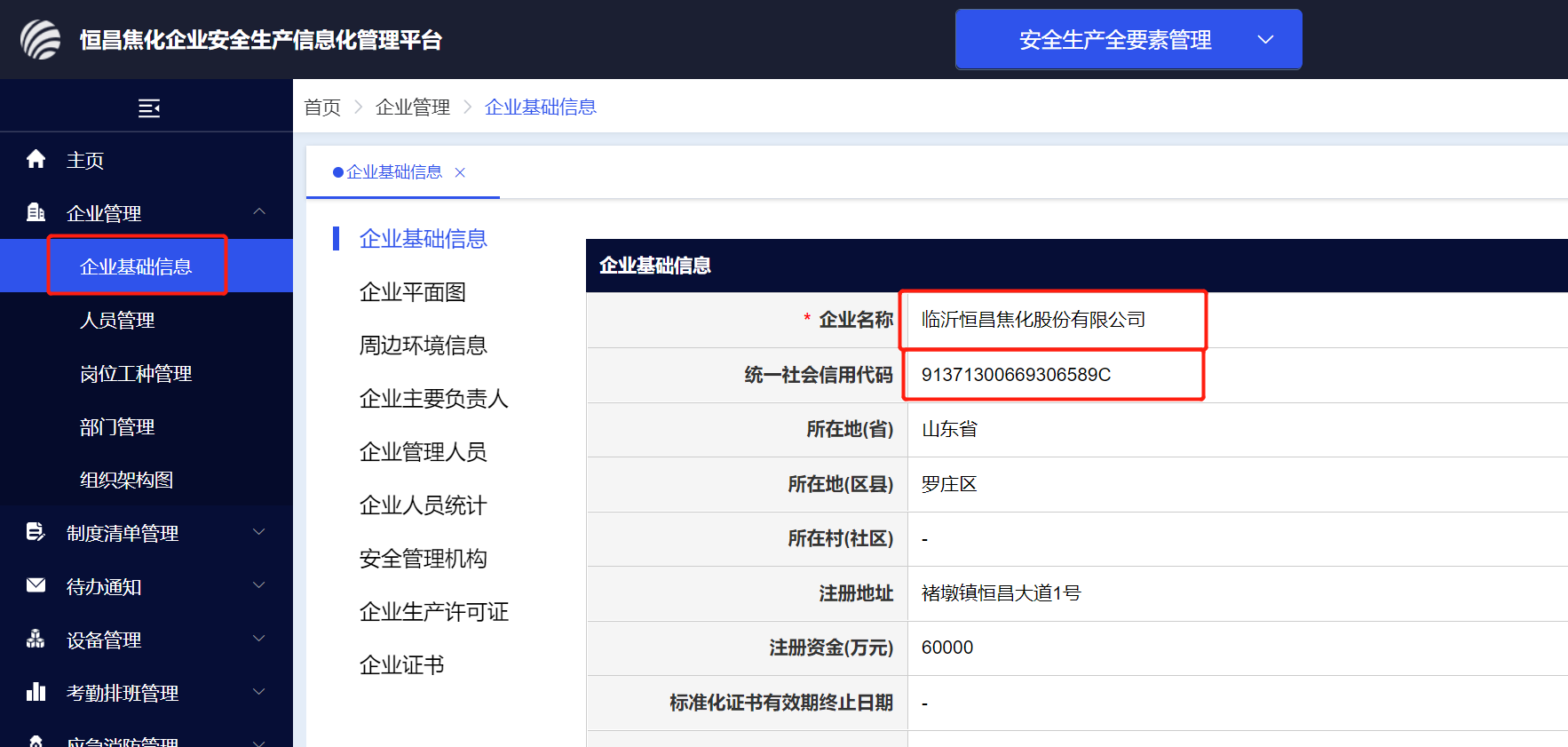 1.3 企业编码【必须】：危险化学品登记信息管理系统中的企业编码格式为：企业编码，编码规范 市级行政区划编码（4位）+1位企业类型+4位数字流水号，作为表唯一主键。例如：淄博联碳化学有限公司  3703105261.4 行政区划编码【必须】：通过以下网站输入企业所在区域的【第三级】地址（县级市、县、区），采集6位行政区划代码https://xingzhengquhua.bmcx.com/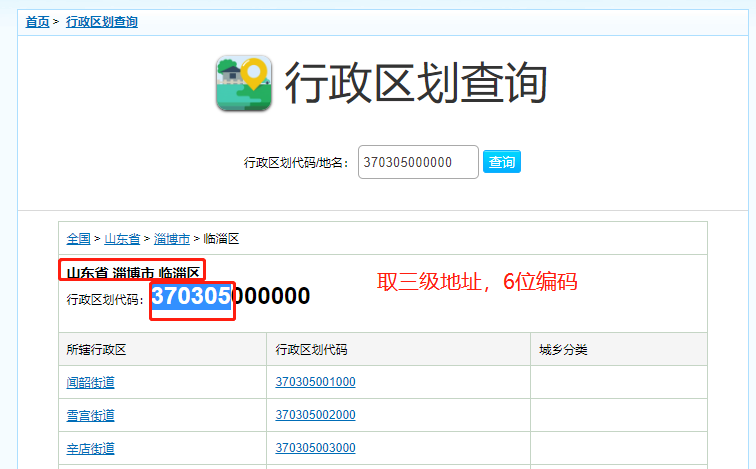 例如：淄博联碳化学有限公司  370305注意：行政区划编码的前四位和企业编码前四位相同，后两位是区一级编码，不能用企业编码前六位直接替代1.5 企业接口授权参数（按区域必须）：安工院山东账号密码清单：除 青岛：qingdao，烟台：data-report  其他市账号均为：拼音全称_report_data  例如：潍坊：weifang_report_data1.6 视频AI报警摄像头编码（有视频AI上报的必须）：可下载下方文档，并更新放入快速部署包中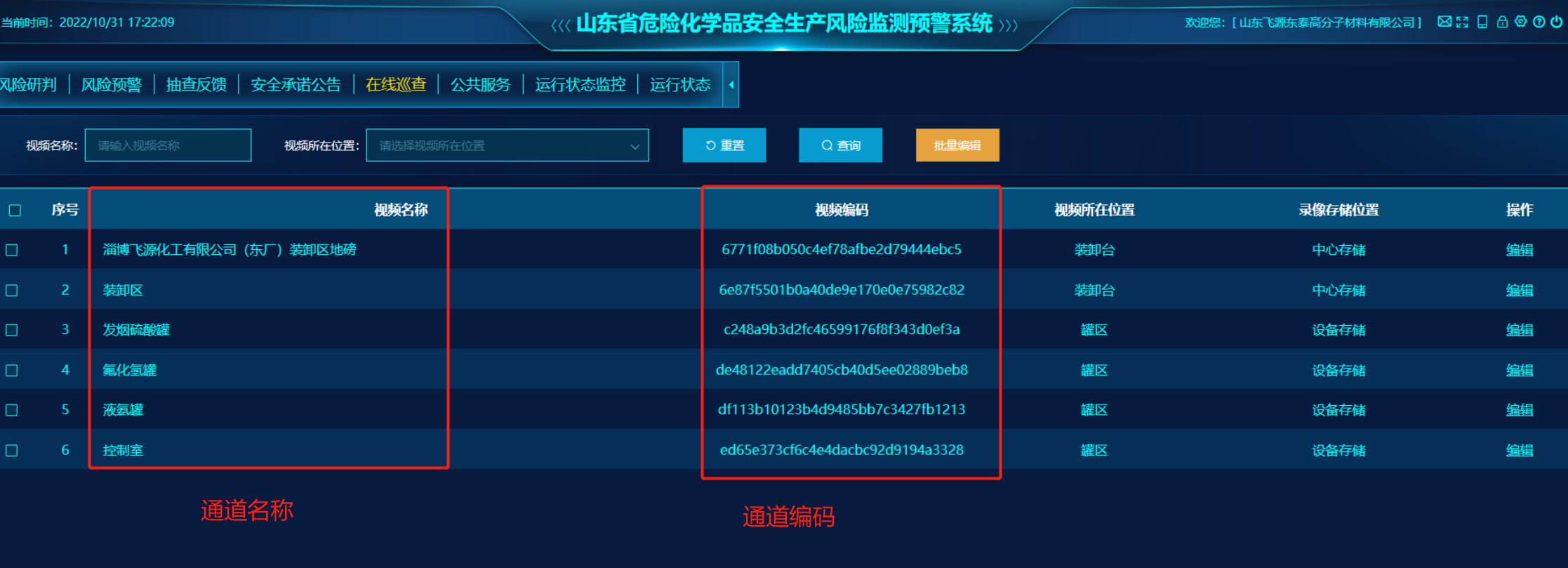 2、查看网络环境参考【企业接口授权参数】表中【接口地址】列，在上报服务部署的服务器上，使用命令：curl 接口地址链接

#测试外网是否正常访问
curl www.baidu.com

#测试安工院-作业票定位接口是否可访问
curl sdwh.nrcc.com.cn:8102

#测试临淄平台是否可访问
curl http://218.201.121.116:18009/data/Login/doLogin

#测试高青平台是否可访问
curl http://yjapi.igaoqing.cn:58090

#东营地区
curl http://60.214.233.141:7788/whpjg类似下面的返回值说明服务正常：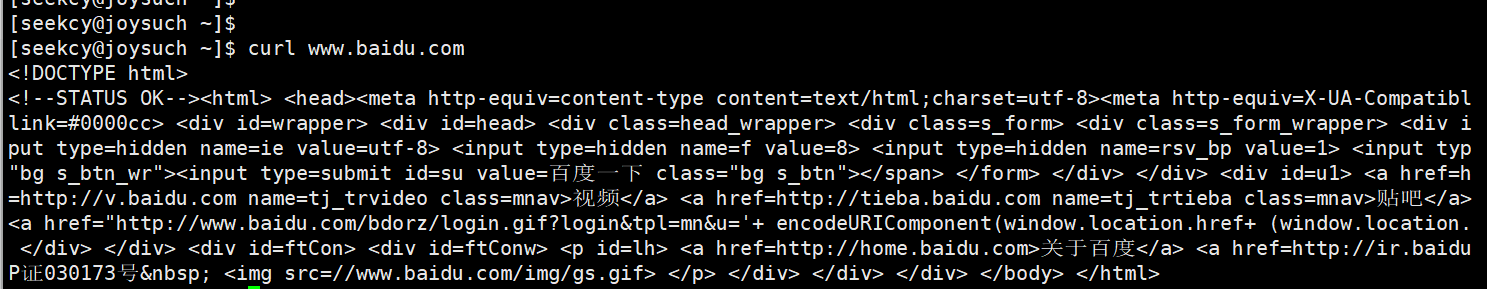 下图虽然报错，但是有返回值，就表示网络能通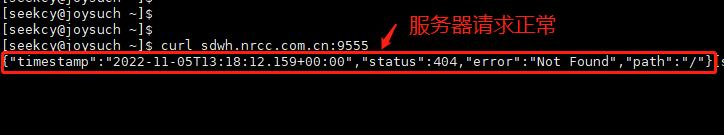 类似以下的返回值属于无法访问，需要企业开放网络限制，或者更换可访问的服务器做上报：反复调用长时间无反应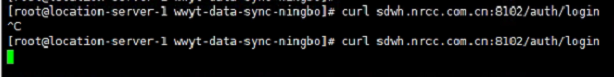 下面是程序调用过程中返回【time out】超时报错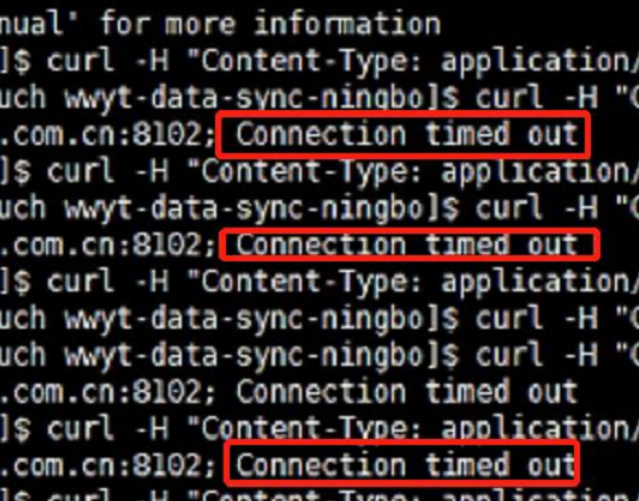 3、选择对应的上报程序部署最新版本程序4、通用问题检查1、版本文件检查参考已成功上报的【示例项目】进行文件检查参考程序更新时间，检查是否更新了【最新文件】2、配置文件检查主要配置文件【独立上报程序】配置文件：作业票、AI视频、人员定位配置项/home/seekcy/wwyt-data-sync-ningbo/config/application-yantai-product.properties示例文件   ---->详细配置项说明，见各地区配置文件注释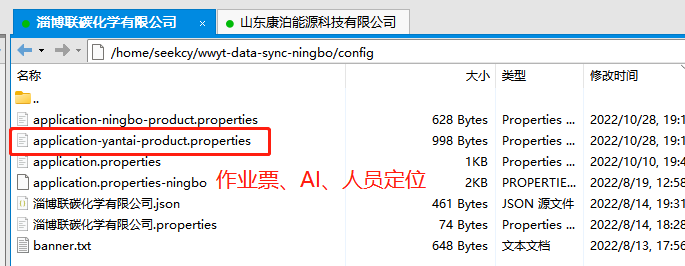 双预防配置项/home/seekcy/wwyt-data-sync-ningbo/config/application-ningbo-product.properties示例文件 ---->详细配置项说明，见各地区配置文件注释/home/seekcy/wwyt-data-sync-ningbo/config/企业名称.json                                            ---->重大危险源信息/home/seekcy/wwyt-data-sync-ningbo/config/企业名称.properties                                  ---->企业编码、上报token信息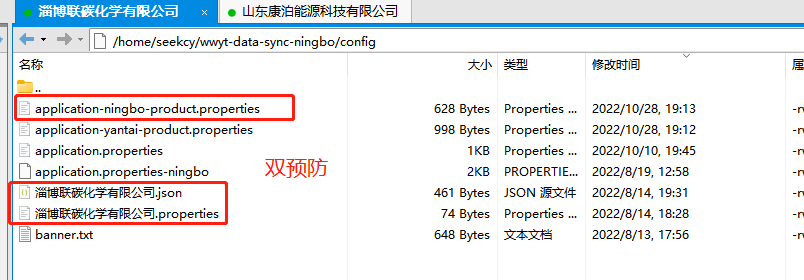 【人员定位程序】配置文件：/home/seekcy/chemical-locate/wwyt-server/config/application-product.properties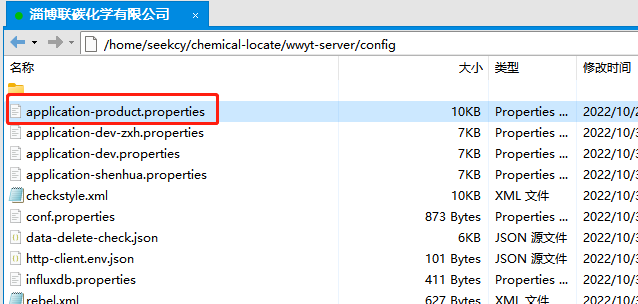 由于人员定位配置文件均是UNICODE格式注释，且配置项较多，可以用示例项目的配置文件，和当前项目配置文件对比查看差异（排除数据库地址差异外，其他配置项的开关、数值做调整）http://wenbenbijiao.renrensousuo.com/#diff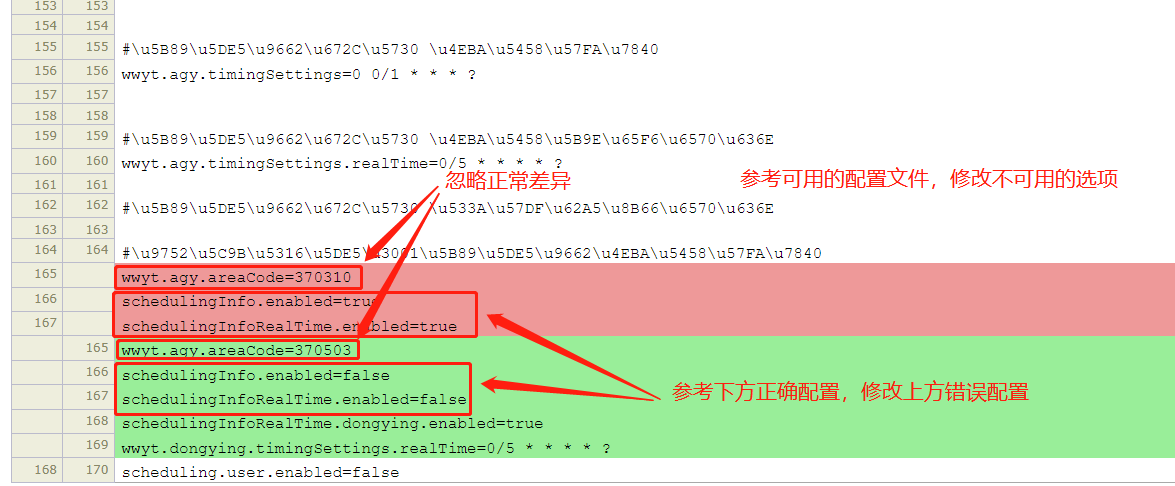 3、启动文件检查/home/seekcy/chemical-locate/wwyt-server/service-server.sh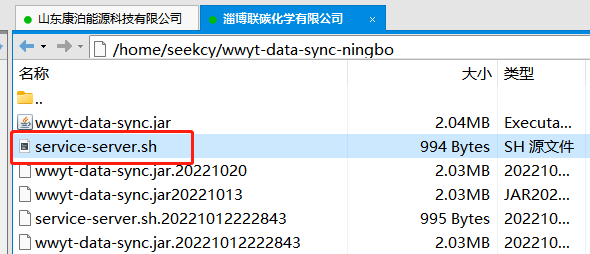 参考文件更新即可【最新启动文件】4、分布部署多主机间连通性检查例如：独立上报程序部署在：192.168.0.100信息化平台【数据库】部署在：192.168.0.101人员定位平台【应用服务】部署在：192.168.0.102如果出现以下结果，则说明连接正常其他常见问题修复1、日志出现数据库字段过长问题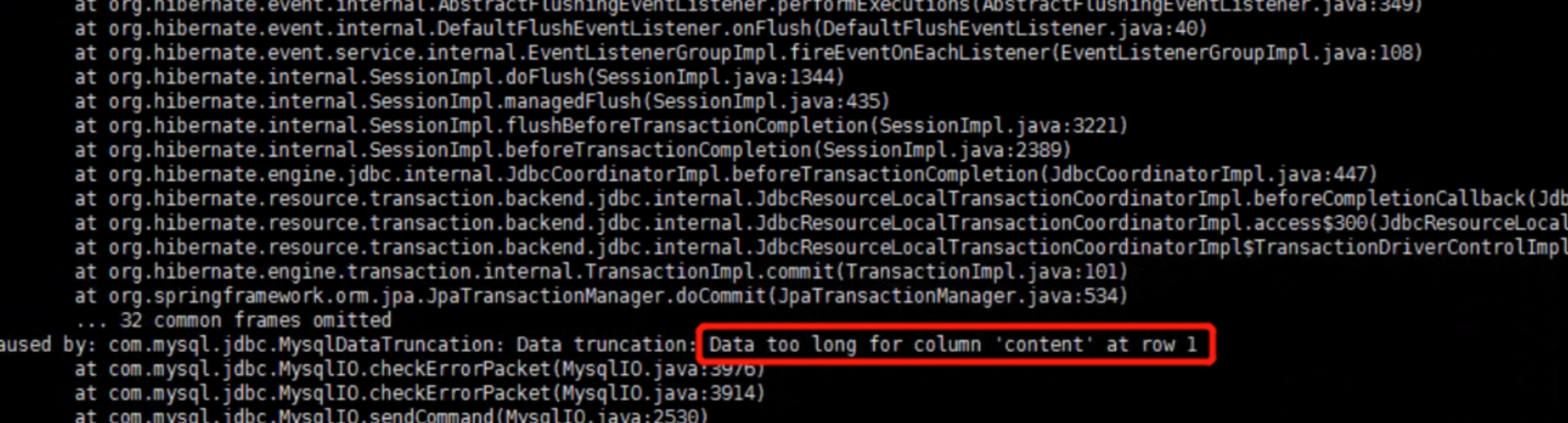 【运维常用命令】一、【AI报警】问题处理0、获取省平台摄像头编码http://qdwh.nrcc.com.cn:5566/companyVideo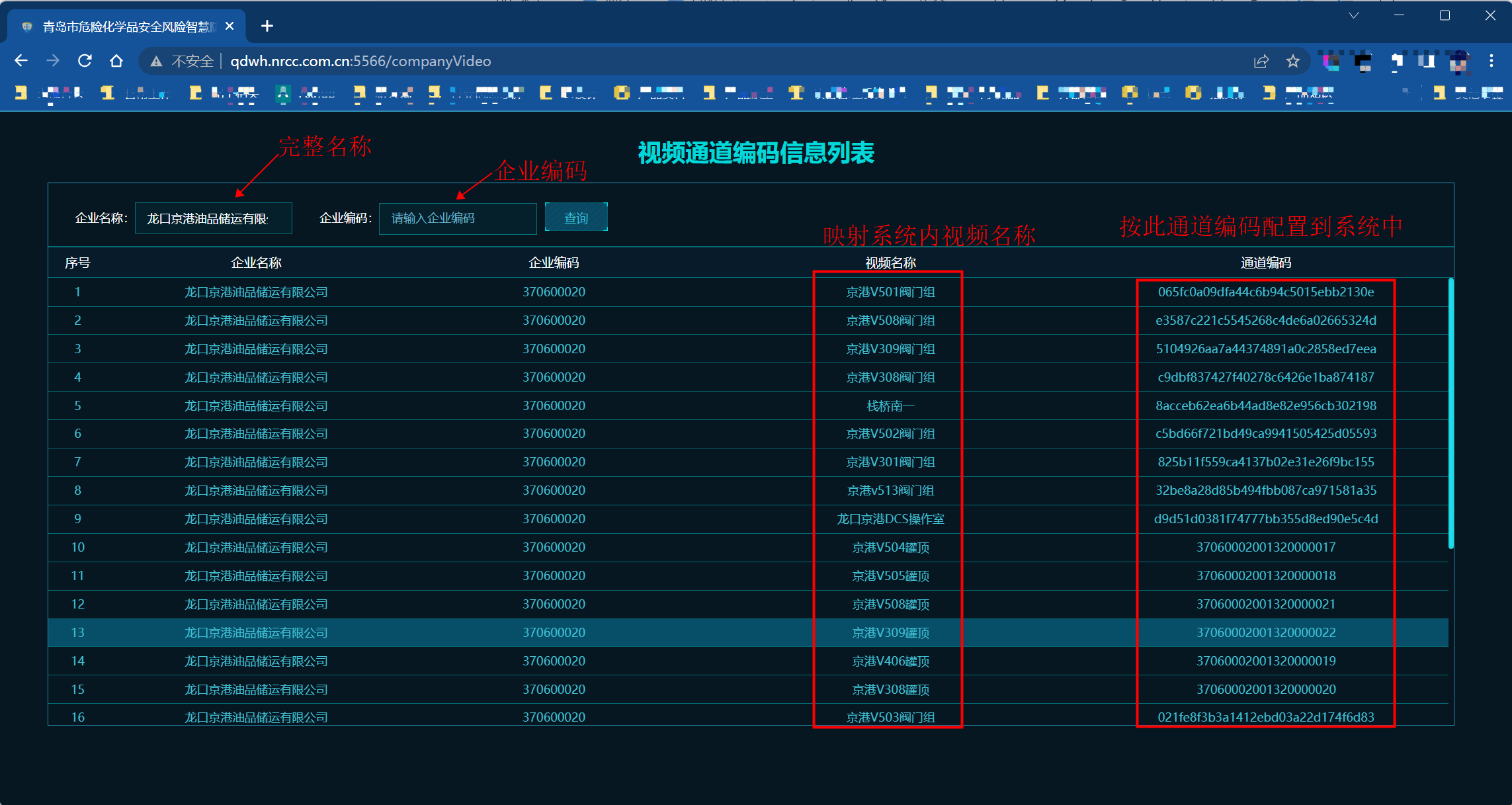 确认报警类型是否匹配以下两部分需要有对应关系确认摄像头是否匹配下面两部分数据需要对应上传完成后确认上传结所有配置都正确，但还是上传失败4.1 查看报警照片目录是否正常访问配置文件中的目录地址确认，后面不能有空格，结尾需要换行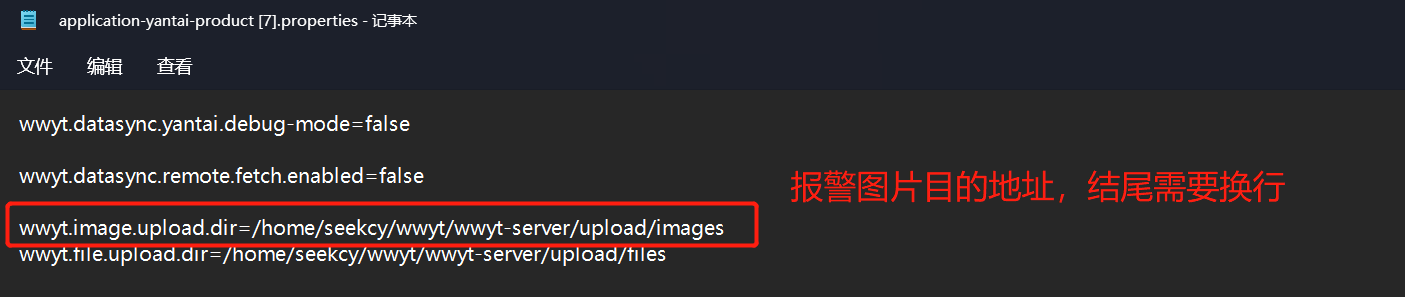 默认目录：/home/seekcy/wwyt/wwyt-server/upload/images可通过命令验证是否可访问cd /home/seekcy/wwyt/wwyt-server/upload/images二、【作业票】问题处理查询上传状态，判断错误原因上传失败，需要重推#所有作业票触发推送
INSERT INTO `wwyt_data_sync_info`
(`change_type`, `content`, `create_time`, `data_id`, `org_code`, 
`response_content`, `response_time`, `state`, `table_name`, `tenent_id`, `update_time`, `validate_result`, `primary_key`) 
SELECT 'A', NULL, NOW(), a.id, '001-001', NULL, NULL, 0, 'wwyt_workflow_task', 1, NOW(), NULL, NULL from 
wwyt_workflow_task a where a.`code` like '%ZYP%';


#修改 where 条件中 '%ZYP%' 值换成具体单号，例如 'ZYP0001' 则只重推此单号作业票上传成功，附件上传失败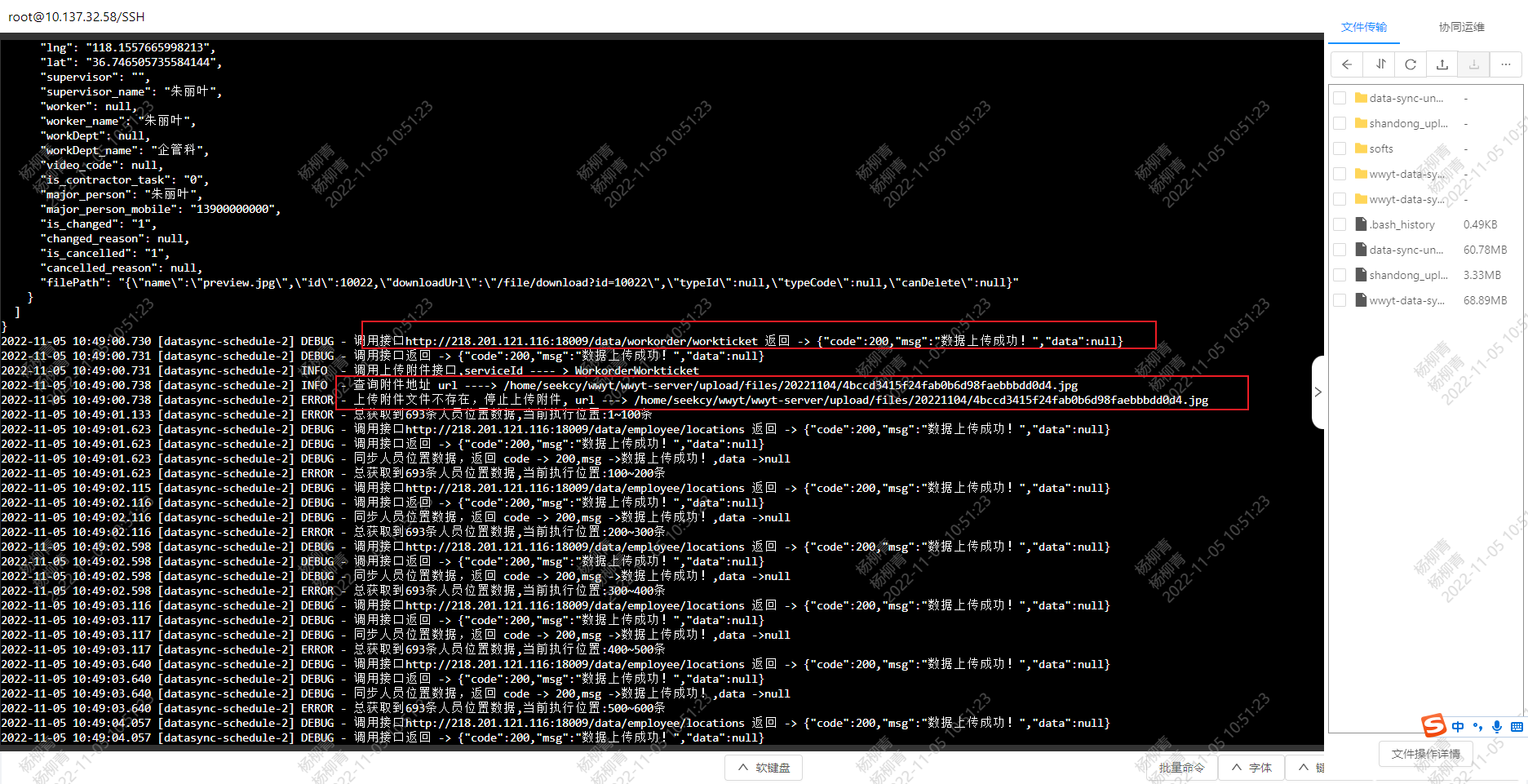 查看作业票附件是否正常访问配置文件中的目录地址确认，后面不能有空格，结尾需要换行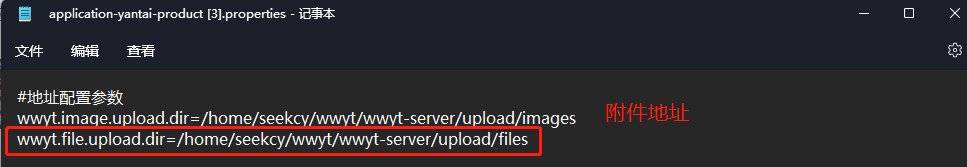 默认目录：/home/seekcy/wwyt/wwyt-server/upload/files可通过命令验证是否可访问cd /home/seekcy/wwyt/wwyt-server/upload/files三、【人员定位】问题处理调用正常示例tail -f logs/info-当前日期.最大日志序号.log | grep "人员"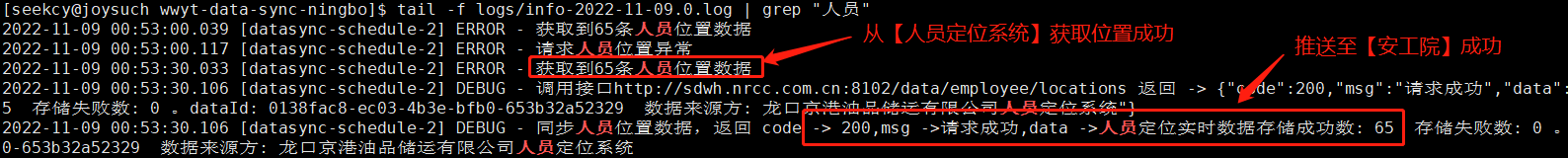 平台显示结果【安全帽头像】彩色显示，并在右上角显示数字，则表示定位推送平台成功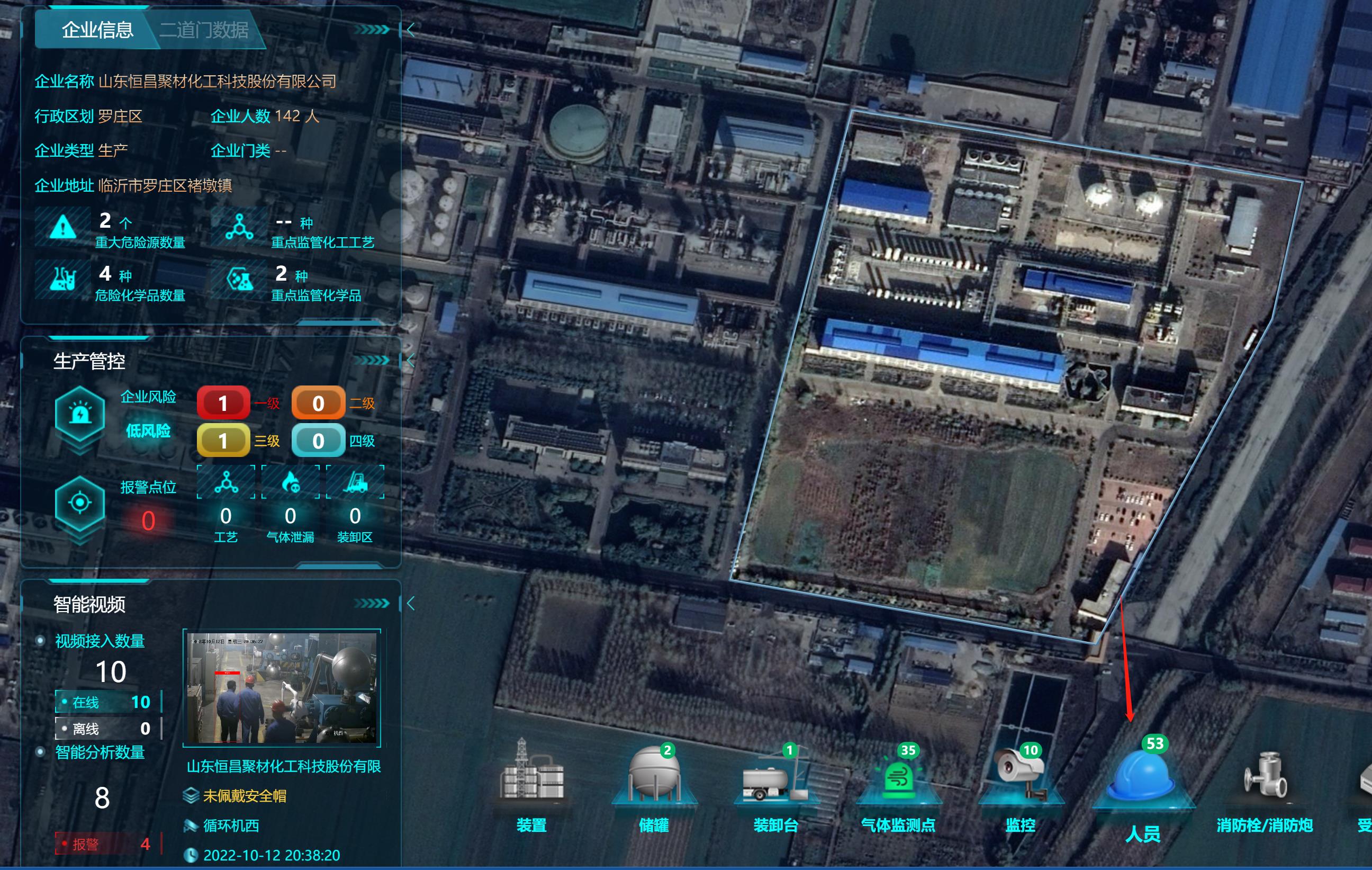 独立上报程序无法正确获取定位数据，请求【定位平台或省市平台】token出错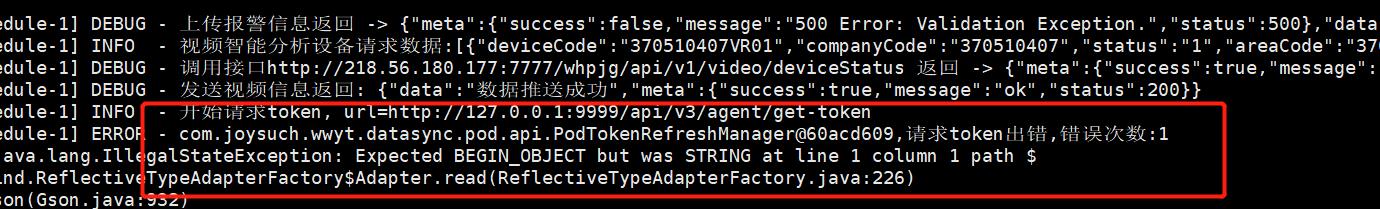 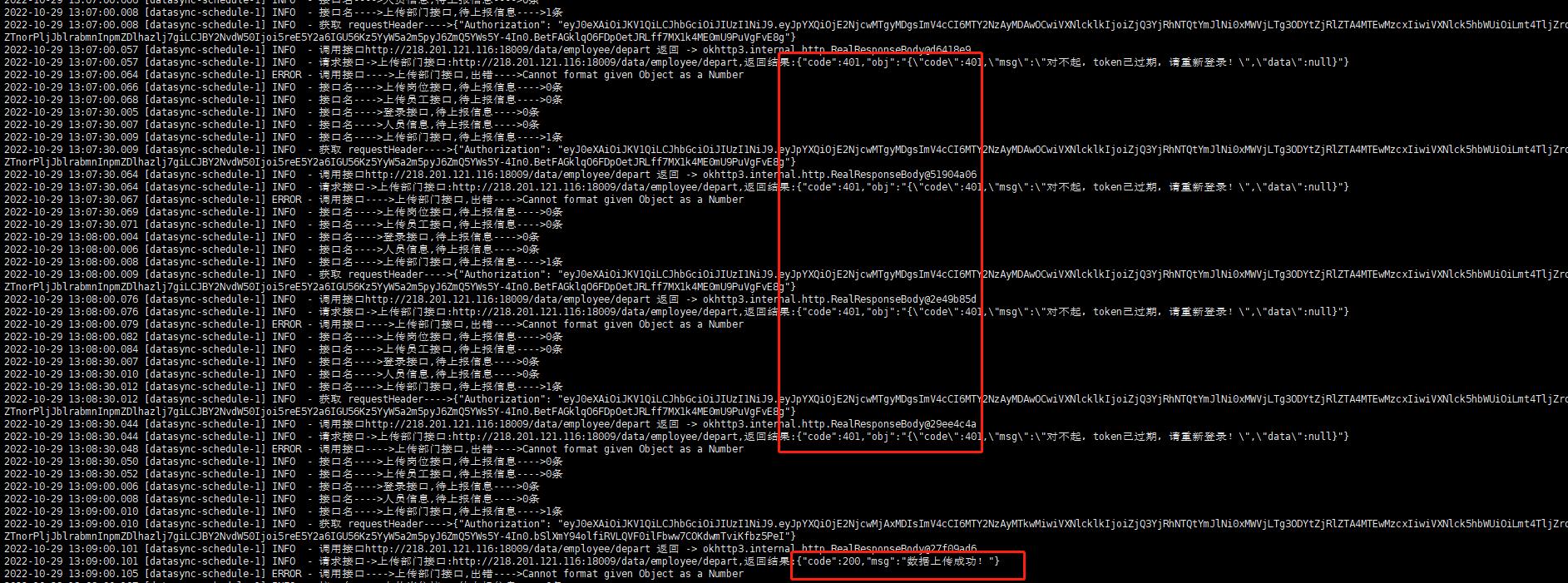 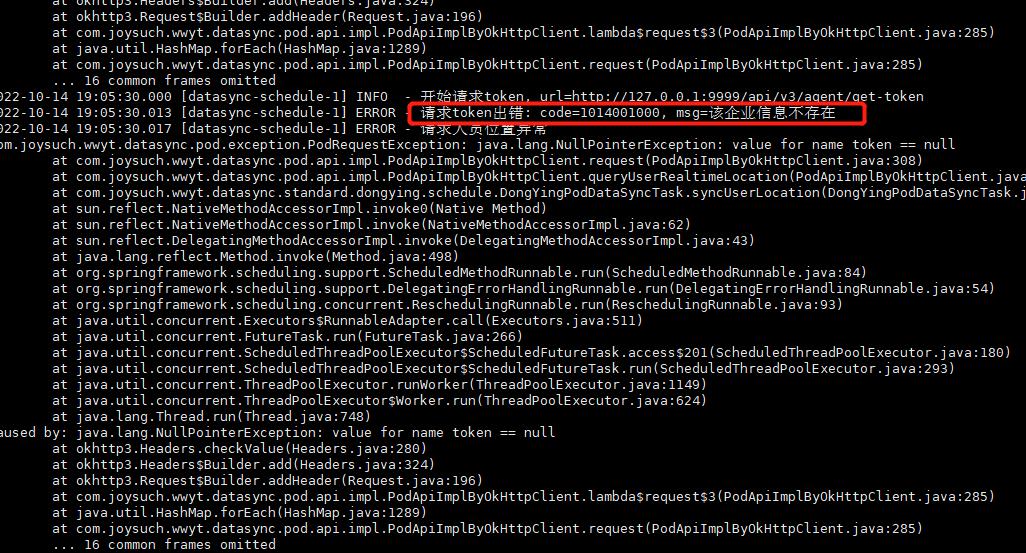 确认数据库参数是否完整#信息化平台数据完整性（所有字段均需有值）
SELECT
a.ID,
a.`NAME` 企业名称（必须要和定位系统中的名称完全一致）,
a.UNIFIED_SOCIAL_CREDIT_CODE 企业信用代码（需要和定位平台的信用代码一致）
FROM
`wwyt`.wwyt_bp_enterprise_info a 
WHERE
a.`NAME` IS NOT NULL;

#如果出现授权失败，则核实这里面的值，是否和配置参数中的一样
SELECT * from `wwyt-sh-0317`.wwyt_base_agent ;


#核实企业编码有没有维护（所有字段均需有值）
SELECT
id,
BUILD_ID 建筑ID,
BUILD_NAME 企业名称,
ENTERPRISE_CODE 企业编码,
a.SOCIAL_CREDIT_CODE 社会信用代码,
a.AGENT_CODE 供上报程序用的appid 
FROM
`wwyt-sh-0317`.wwyt_pod_license a;

#核实定位系统推送上报服务地址正常（所有字段均需有值）
SELECT
id,
BUILD_ID 建筑ID,
TYPE_NAME 类型编码（上报程序需保证有areaAlarmInfo）,
REQUEST_URL 数据推送接收地址（需确认上报程序IP）,
ORG_CODE 
FROM
`wwyt-sh-0317`.wwyt_pod_third_party_subscription ;供上报程序用的appid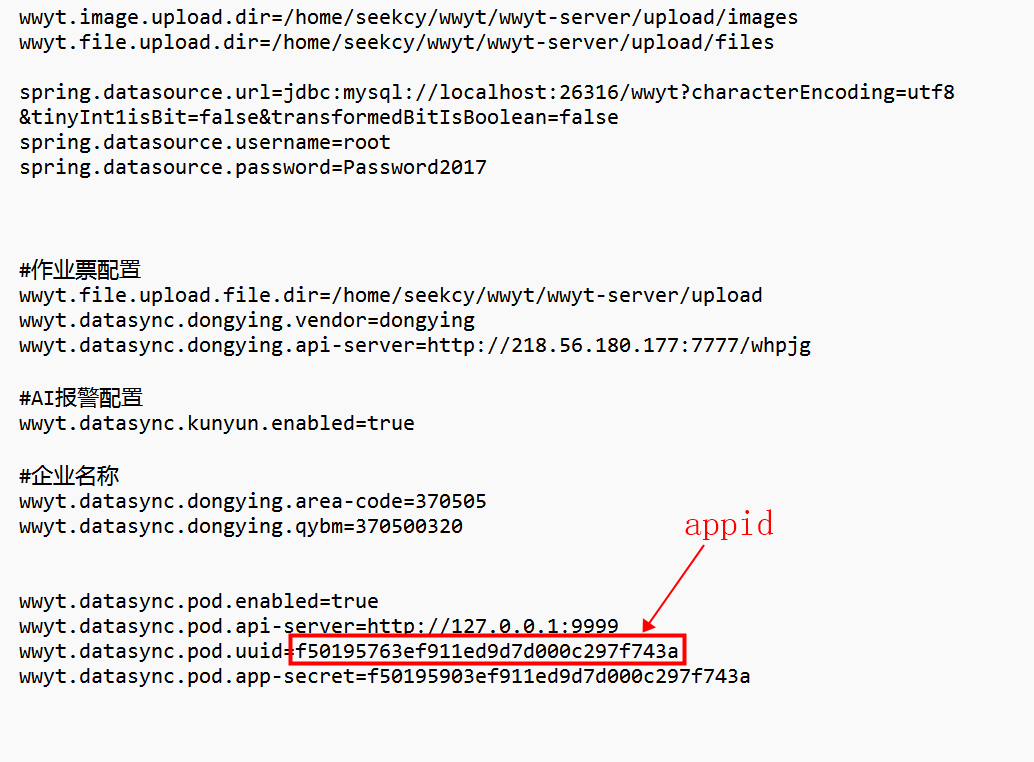     如果通过以下语句无法找到【areaAlarmInfo】相关的行则需要执行【insert】语句set @buildid=(SELECT BUILD_ID FROM`wwyt-sh-0317`.wwyt_pod_third_party_subscription LIMIT 1);
INSERT INTO `wwyt-sh-0317`.`wwyt_pod_third_party_subscription`( `BUILD_ID`, `TYPE_NAME`, `REQUEST_URL`, `ORG_CODE`, `CREATE_BY`, `CREATE_TIME`, `UPDATE_BY`, `UPDATE_TIME`, `TENENT_ID`) VALUES
 (@buildid, 'areaAlarmInfo', 'http://127.0.0.1:6006/whpjg/api/v1/position/personAlarm', '001', 1, NOW(), 1, NOW(), 51);【安工院】定位信息上传失败，提示超过1800秒重试，接口调用401错误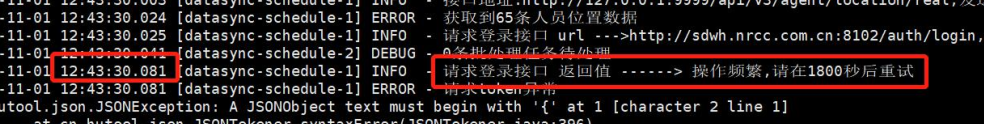 2、替换新的程序包3、重启服务，并查看日志在第二次上传位置时提示【异常时间未到，不重复请求】则说明已更新成功，等待半小时后再观察日志，判断是否有成功日志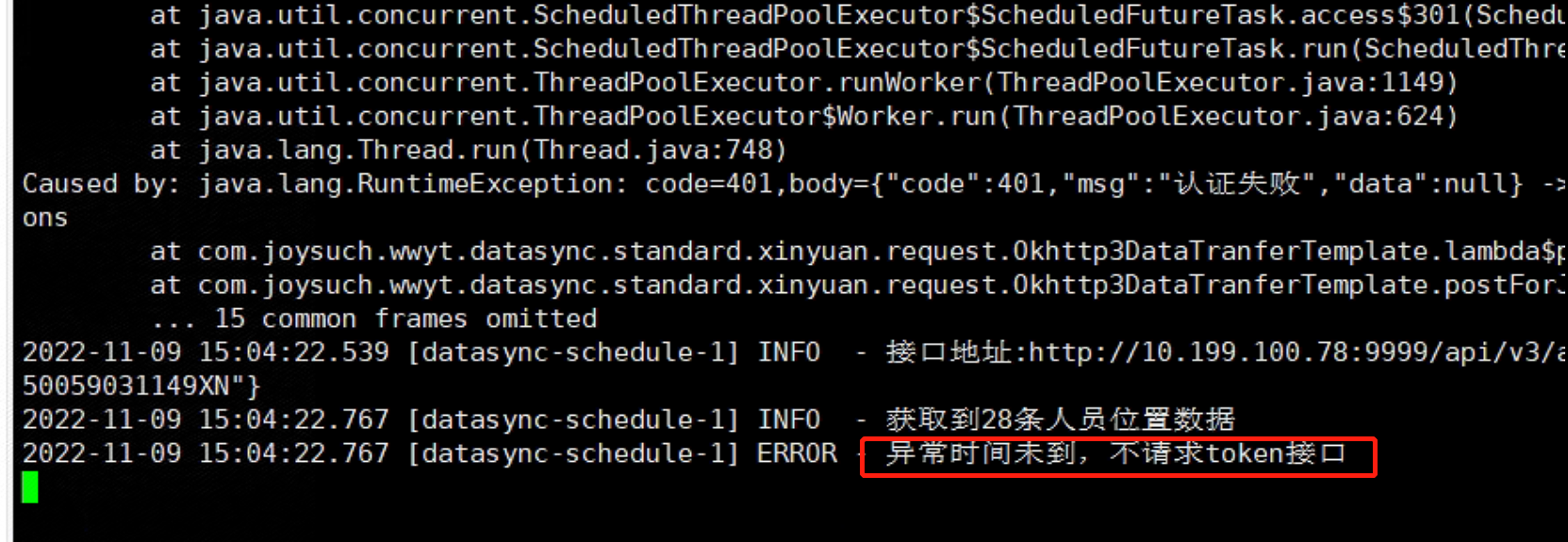 人员基础资料重传人员信息在【安工院】接口中，每天凌晨1点【全量】推送一次【临淄、高青】接口中，需要手动【增量】同步（目前已手动推送过一次全量数据，后续增量待开发）转换后没有符合条件的数据代表【定位平台未启用】，无定位数据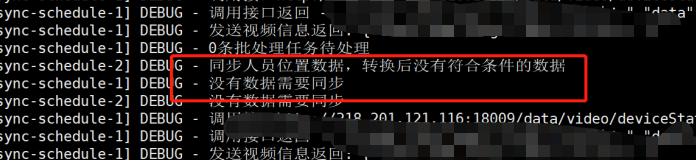 操作频繁，请在30秒后重试安工院要求，定位推送间隔不能小于30秒，但是实际对方的校验不严谨，目前我们的间隔已设置为35秒，任会有提示，不影响整体结果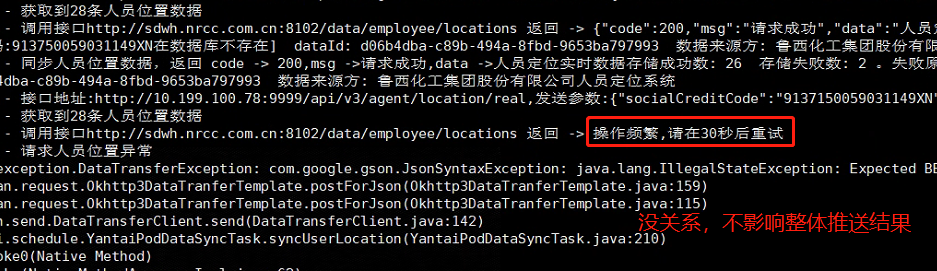 如果同时开启了人员定位中的上报，并且启用了独立上报程序的定位上报，这里也可能会提示这个内容，此时就需要修改人员定位中上报的配置，防止重复。/home/seekcy/chemical-locate/wwyt-server/config/application-product.properties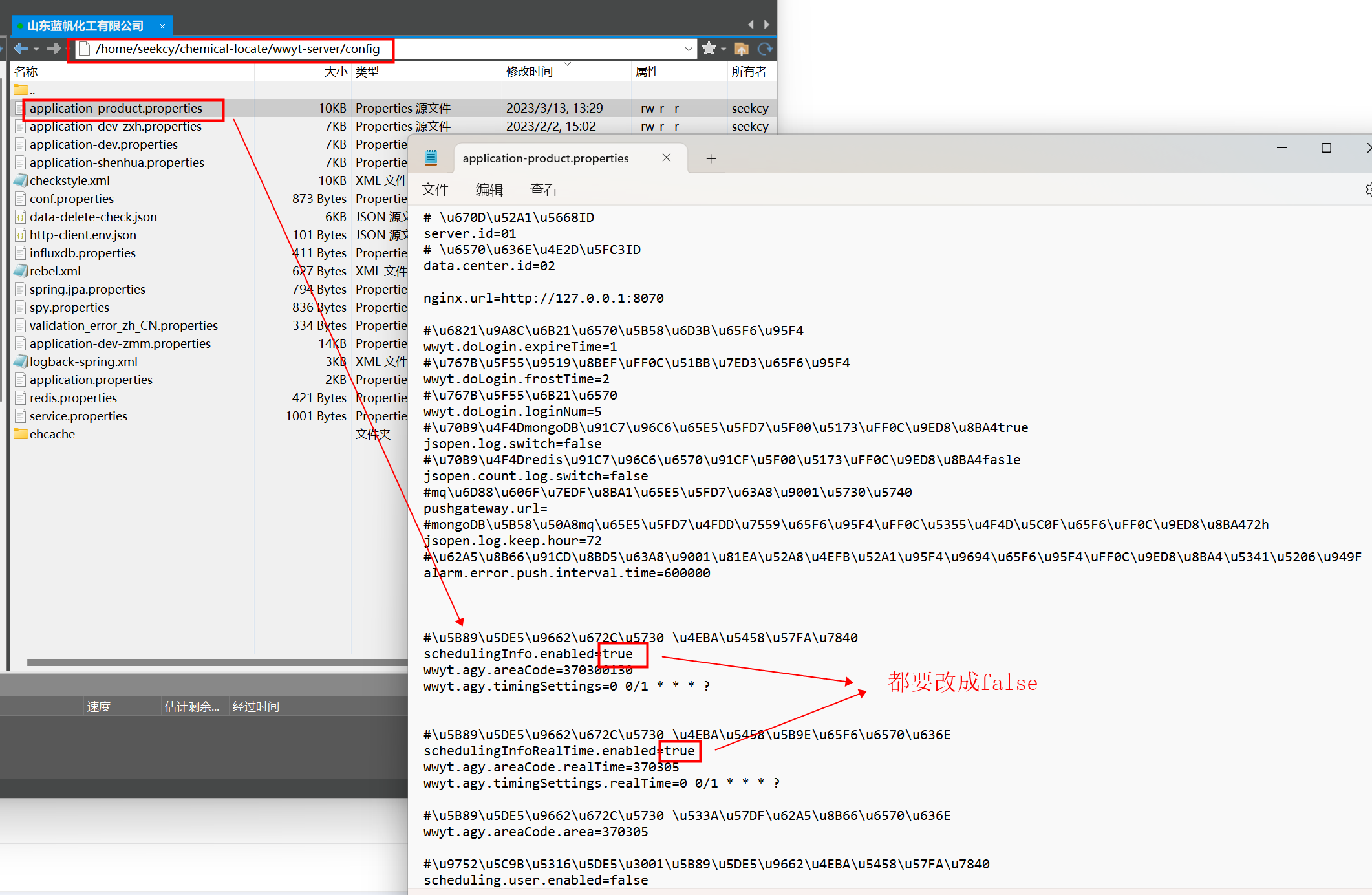 四、【双预防】问题处理隐患治理平台未同步1.1 隐患治理不是通过隐患排查记录同步的隐患治理，需要通过排查记录中生成的隐患排查记录，才能与平台已上报的风险单元，风险对象，管控措施等关联并上报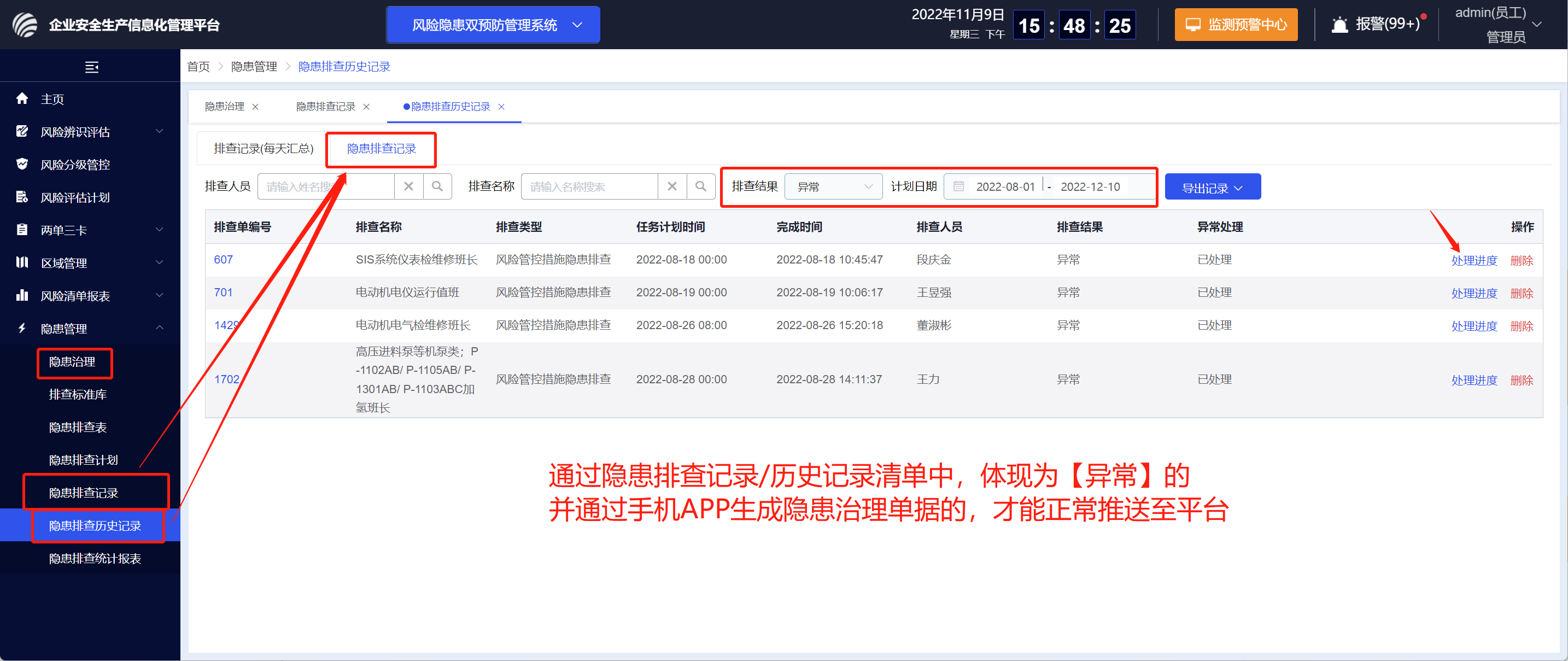 下图的查询结果没有可推送至平台的单据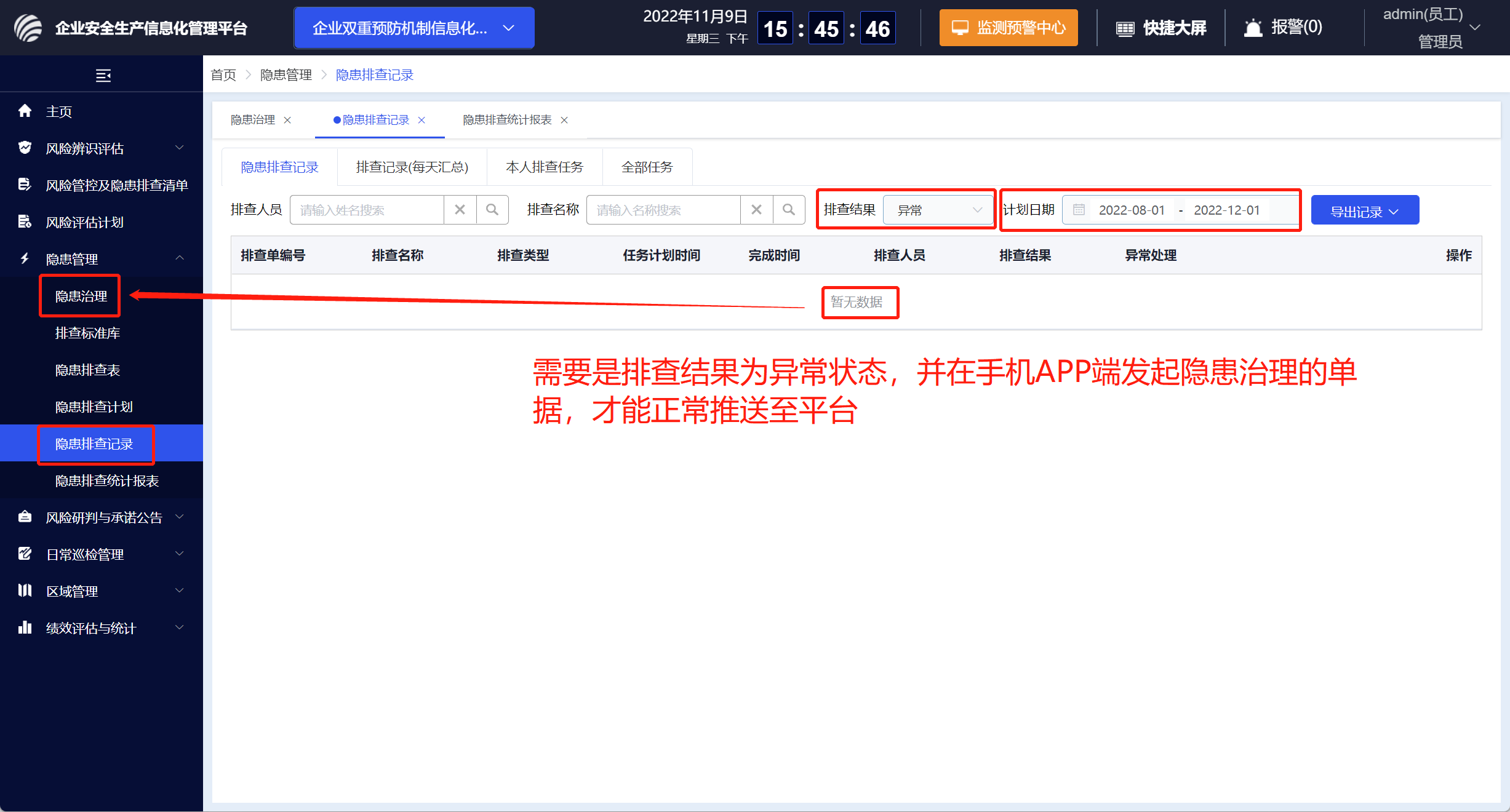 1.2 使用了2.11版本，增加了隐患排查历史表，导致老的上报程序无法关联历史表需要更新程序1.3 隐患治理流程单据缺少字段必填项，导致上报失败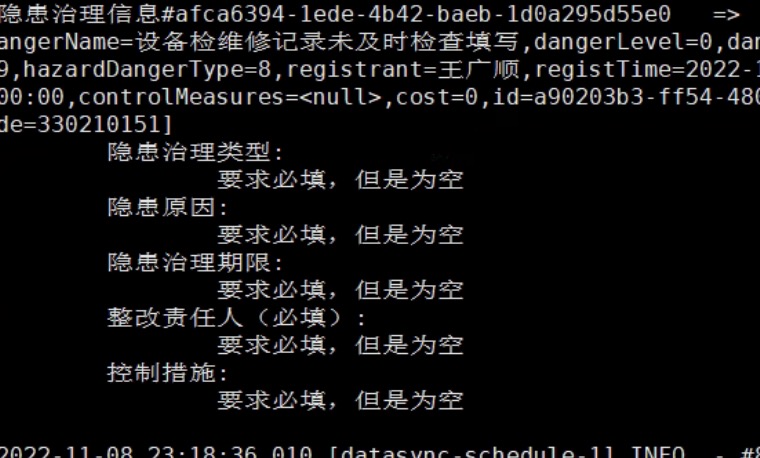 1.4 流程引擎2.0 现在无法取数所有数据均未同步2.1 需要确认是否插入过待同步记录表2.2 手动补充上报数据清单-- 插入 风险单元、风险对象 待上报数据
insert into wwyt_data_sync_info(table_name,data_id,state, change_type, tenent_id, org_code) 
select 'wwyt_risk_point', id, 0, 'A', tenent_id, org_code from wwyt_risk_point where delete_flag = '0' and (show_state is null or show_state != 44) and risk_district_id in (select wwyt_id from wwyt_datasync_xinyuan_risk_analyse_object) 
and id not in (SELECT DISTINCT wwyt_id from wwyt_datasync_uuid_key_map a WHERE a.service_id = 'RiskAnalyUnitSyn' and a.vendor='ningbo');

-- 插入 风险事件 待上报数据
insert into wwyt_data_sync_info(table_name,data_id,state, change_type, tenent_id, org_code) 
select 'wwyt_risk_point_business_evaluation_item', id, 0, 'A', tenent_id, org_code  from wwyt_risk_point_business_evaluation_item where delete_flag = '0' and point_analyze_type=1 and risk_point_id in (select wwyt_id from wwyt_datasync_object_sync_state where service_id='RiskAnalyUnitSyn' and delete_flag='0') 
and id not in (SELECT DISTINCT wwyt_id from wwyt_datasync_uuid_key_map a WHERE a.service_id = 'ReceiveEventList' and a.vendor='ningbo');

-- 插入 管控措施 待上报数据
insert into wwyt_data_sync_info(table_name,data_id,state, change_type, tenent_id, org_code) 
select 'wwyt_risk_point_business_evaluation_detail', id, 0, 'A', tenent_id, org_code  from wwyt_risk_point_business_evaluation_detail where delete_flag = '0' and method_analyze_type = 2 and item_id in (select wwyt_id from wwyt_datasync_object_sync_state where service_id='ReceiveEventList' and delete_flag='0')
and id not in (SELECT DISTINCT wwyt_id from wwyt_datasync_uuid_key_map a WHERE a.service_id = 'RiskControlMeasuresSyn' and a.vendor='ningbo');

-- 插入 隐患排查任务 待上报数据
insert into wwyt_data_sync_info(table_name,data_id,state, change_type, tenent_id, org_code) 
select 'wwyt_bp_investigate_plan', p.id, 0, 'A', p.tenent_id, p.org_code  from wwyt_bp_investigate_plan p inner join wwyt_risk_hidden_danger_content c on p.hidden_danger_content_id = c.id where p.delete_flag = '0' and c.detail_id in (select wwyt_id from wwyt_datasync_object_sync_state where service_id='RiskControlMeasuresSyn' and delete_flag='0')
and p.id not in (SELECT DISTINCT wwyt_id from wwyt_datasync_uuid_key_map a WHERE a.service_id = 'HiddenDangerChkTaskSyn' and a.vendor='ningbo');

-- 插入 隐患排查记录 待上报数据
insert into wwyt_data_sync_info(table_name,data_id,state, change_type, tenent_id, org_code) 
select 'wwyt_bp_investigate_record', id, 0, 'A', tenent_id, org_code from wwyt_bp_investigate_record where delete_flag = '0' and check_plan_id in (select wwyt_id from wwyt_datasync_object_sync_state where service_id='HiddenDangerChkTaskSyn' and delete_flag='0')
and id not in (SELECT DISTINCT wwyt_id from wwyt_datasync_uuid_key_map a WHERE a.service_id = 'HiddenDangerChkRecSyn' and a.vendor='ningbo')
#需要单独补充隐患治理关联，则删除下方一截语句的#
#and id in (SELECT DISTINCT record_id from wwyt_bp_investigate_record_item a where a.wf_process_ins_id is not null or a.work_flow_task_id is not null);


-- 如果是2.11版本以上，则需要补充执行以下语句
insert into wwyt_data_sync_info(table_name,data_id,state, change_type, tenent_id, org_code) 
select 'wwyt_bp_investigate_record_his', id, 0, 'A', tenent_id, org_code from wwyt_bp_investigate_record_his where delete_flag = '0' and check_plan_id in (select wwyt_id from wwyt_datasync_object_sync_state where service_id='HiddenDangerChkTaskSyn' and delete_flag='0')
and id not in (SELECT DISTINCT wwyt_id from wwyt_datasync_uuid_key_map a WHERE a.service_id = 'HiddenDangerChkRecSyn' and a.vendor='ningbo')
#需要单独补充隐患治理关联，则删除下方一截语句的#
#and id in (SELECT DISTINCT record_id from wwyt_bp_investigate_record_item_his a where a.wf_process_ins_id is not null or a.work_flow_task_id is not null);


-- 插入 隐患信息(隐患治理) 待上报数据
insert into wwyt_data_sync_info(table_name,data_id,state, change_type, tenent_id, org_code) 
select 'wwyt_workflow_task', id, 0, 'A', tenent_id, org_code  from wwyt_workflow_task where delete_flag = '0' and process_id = 24 and `status`=1
and id in (SELECT DISTINCT a.work_flow_task_id from wwyt_bp_investigate_record_item_his a where a.work_flow_task_id is not null);


-- 查询上报结果
SELECT
( SELECT NAME FROM wwyt_bp_enterprise_info WHERE id = 20 ) AS '企业名称',
(CASE
WHEN service_id = 'HiddenDangerChkRecSyn' THEN
'隐患排查记录' 
WHEN service_id = 'HiddenDangerChkTaskSyn' THEN
'隐患排查任务' 
WHEN service_id = 'ReceiveEventList' THEN
'风险事件' 
WHEN service_id = 'RiskAnalyUnitSyn' THEN
'风险分析单元' 
      WHEN service_id = 'RiskControlMeasuresSyn' THEN
'风险管控措施' 
WHEN service_id = 'HiddenDangerChkInfoSyn' THEN
'隐患排查信息' 
END 
) AS '类型',
count(*) AS '数量' 
FROM
( SELECT service_id, wwyt_id FROM wwyt_datasync_object_sync_state WHERE delete_flag = '0' GROUP BY service_id, wwyt_id ) a 
GROUP BY
service_id;当上报数据太多，无法快速按照最新数据推送时，可以通过以下语句快速更新上报初始值；  #更新上上报记录最新ID为待上报表最大值
  UPDATE wwyt_data_sync_info_process_state set data_sync_info_id=(SELECT MAX(id) from wwyt_data_sync_info);请至钉钉文档查看附件《双预防数据对接说明书V.1.0-山东.docx》进入上报程序目录，并重启服务，最后一步需要手动选择最新日志文件无navicat快速进入命令行mysql所属范围程序类型程序细节包含功能更新时间和更新日志标准文件下载地址示例项目可参考的项目（包括文件、配置、数据库值等）所有区域定位（必须更新）人员定位主程序单更新文件定位数据被动查询接口2022年10月26日人员定位上报用文档龙口京港油品储运有限公司山东省平台【安工院】独立上报工具一键安装包双预防、作业票、AI报警、人员定位数据上报程序快速部署山东省平台【安工院】独立上报工具单更新文件双预防、作业票、AI报警、人员定位单点替换指定程序，完成问题修复2022年12月26日增加隐患治理历史表兼容传值/wwyt-data-sync-ningbo 更新请至钉钉文档查看附件《wwyt-data-sync.jar》请至钉钉文档查看附件《service-server.sh》/wwyt-data-sync-ningbo/config 参考修改请至钉钉文档查看附件《application-yantai-product.properties》请至钉钉文档查看附件《application-ningbo-product.properties》/wwyt-data-sync-ningbo/lib 更新添加请至钉钉文档查看附件《hutool-all-5.5.2.jar》龙口京港油品储运有限公司山东-淄博【临淄】独立上报工具一键安装包功能同安工院（但不含人员定位部门、岗位同步）山东-淄博【临淄】独立上报工具单更新文件双预防、作业票、AI报警、人员定位单点替换指定程序，完成问题修复2022年11月11日1、解决AI报警数据取数逻辑问题2、补充双预防隐患排查【历史表】/wwyt-data-sync-ningbo 更新请至钉钉文档查看附件《wwyt-data-sync.jar》请至钉钉文档查看附件《service-server.sh》/wwyt-data-sync-ningbo/config 参考修改请至钉钉文档查看附件《application-yantai-product.properties》淄博联碳化学有限公司山东-淄博【高青】独立上报工具一键安装包功能同安工院山东-淄博【高青】独立上报工具单更新文件双预防、作业票、AI报警、人员定位单点替换指定程序，完成问题修复2022年11月11日1、解决了AI报警数据取数逻辑问题2、补充双预防隐患排查【历史表】/wwyt-data-sync-ningbo 更新请至钉钉文档查看附件《wwyt-data-sync.jar》请至钉钉文档查看附件《service-server.sh》/wwyt-data-sync-ningbo/config 参考修改请至钉钉文档查看附件《application-yantai-product.properties》请至钉钉文档查看附件《application-ningbo-product.properties》淄博晨鑫化工有限公司山东-【东营】独立上报工具单更新文件双预防、作业票、AI报警、人员定位功能同安工院2022年11月11日更新平台地址为http://60.214.233.141:7788/whpjg/wwyt-data-sync-dongying 更新请至钉钉文档查看附件《wwyt-data-sync.jar》请至钉钉文档查看附件《service-server.sh》/wwyt-data-sync-dongying/config 参考修改请至钉钉文档查看附件《application-dongying-product.properties》东营市晟和化工有限公司地区适用范围平台链接平台账号密码特征接口地址用于验证服务器是否可上报接口授权相关需提前收集并登记接口文档山东省综合平台（安工院）山东省全境（含高青、临淄等单独上报区域）山东省危险化学品安全风险智慧防控平台（人员定位、作业票、AI报警查询）http://sdwh.nrcc.com.cn:6100/login账号：是企业社会信用代码或企业编码密码：企业自定视频AI：sdwh.nrcc.com.cn:9555作业票、人员定位：sdwh.nrcc.com.cn:8102【市级】接口授权账号密码（无需收集）每个IP、每30分钟只能获取一次授权，如果不同厂家多个系统，在一个内网请求授权，可能会被限流请至钉钉文档查看附件《山东省数字危化对接文档-20220919【安工院、菏泽、济南】.docx》山东省双预防平台（安工院）同上山东省危险化学品安全生产风险监测预警系统（双预防查询）http://fxyj.nrcc.com.cn:8781/login账号：同上密码：可能和上一条不一样双预防：shtx.nrcc.com.cn:8012 通过固定的加密算法生成报文（无需收集）请至钉钉文档查看附件《危险化学品企业双重预防机制数据交换规范-新技术文档9.9.docx》山东-临淄综合平台山东-淄博市临淄区临淄安全风险智能化管控平台http://218.201.121.116:18006/#/login账号：企业中文名称密码：默认000000，企业可自行修改该账号修改后会影响数据上报可以加微信索取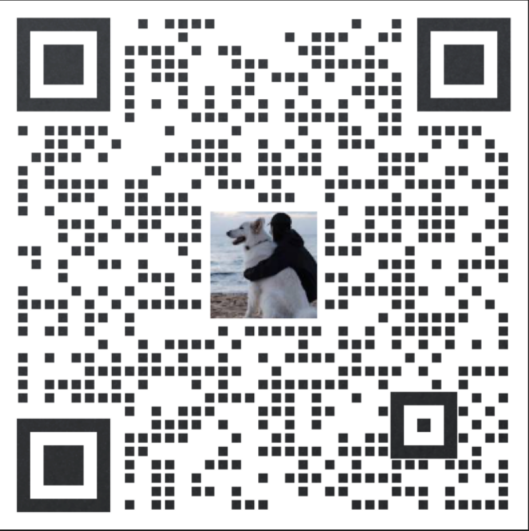 http://218.201.121.116:18009/data/Login/doLogin 同平台账号和密码（需要单独收集）请至钉钉文档查看附件《临淄区安全平台数据上传接口说明文档221008v2.1.docx》请至钉钉文档查看附件《临淄区危险化学品企业双重预防机制数据交换规范技术文档9.9v1.2.pdf》请至钉钉文档查看附件《临淄区安全平台数据上传接口说明文档221008v2.1.docx》山东-高青综合平台山东-淄博市高青县高青平台http://yjapi.igaoqing.cn:58090/login账号：企业自定义密码：企业自定义http://yjapi.igaoqing.cn:58090 每个企业独立的：appid、sign（需要单独收集）登录到高青平台后台，首页可查看并动态生成：time、nonceStr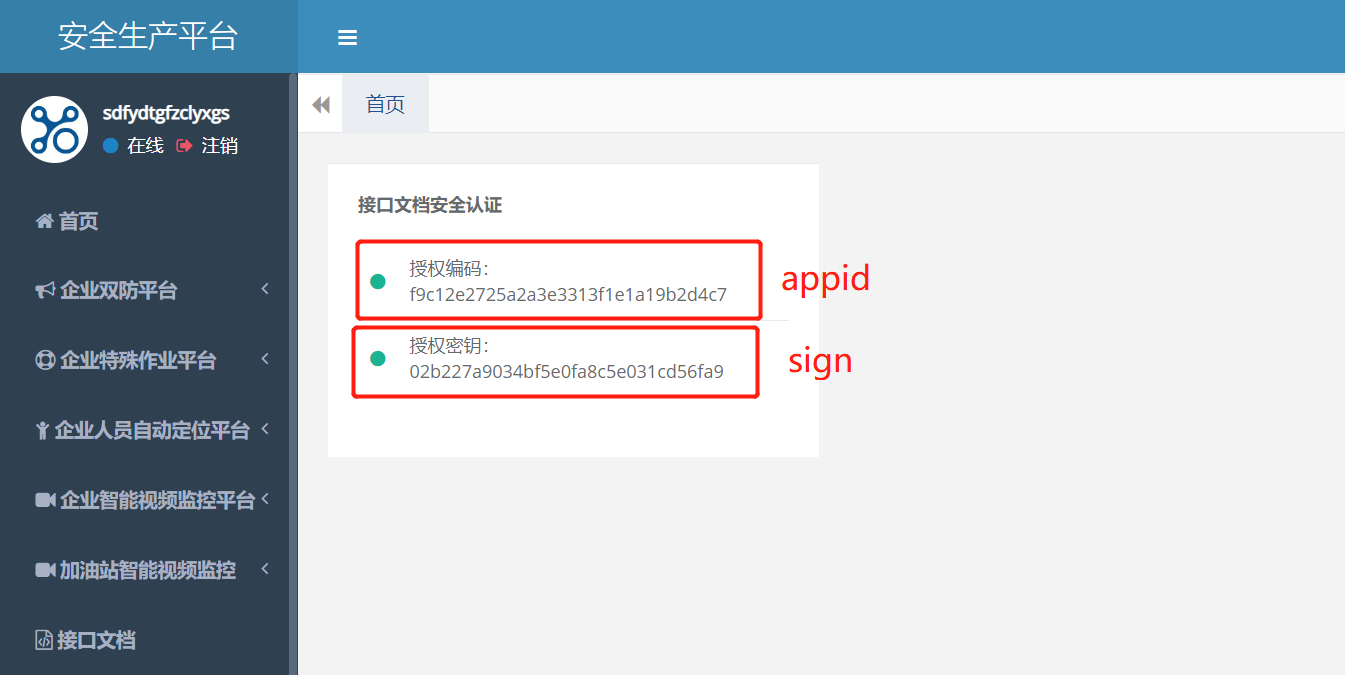 请至钉钉文档查看附件《高青县危险化学品安全生产风险监测预警系统-接口规范V1.3.pdf》山东-东营综合平台山东-东营市无无（2022年11月11日调整）http://60.214.233.141:7788/whpjghttp://218.56.180.177:7777/whpjg（老地址已禁用）无请至钉钉文档查看附件《附件1 东营市危险化学品智能监测预警系统数据接口设计文档20220810.pdf》浙江省平台（安工院）浙江省全境江苏省平台（安工院）江苏省全境江苏-南通综合平台江苏-南通市江苏-昆山综合平台江苏-苏州市昆山行政区划名称账号密码说明济南市jinan_report_dataRnh5ajIwMjAh济南市数据上报账号青岛市qingdaoRnh5ajIwMjAh青岛市数据上报账号淄博市zibo_report_dataRnh5ajIwMjAh淄博市数据上报账号枣庄市zaozhuang_report_dataRnh5ajIwMjAh枣庄市数据上报账号东营市dongying_report_dataRnh5ajIwMjAh东营市数据上报账号烟台市data-reportRnh5ajIwMjAh烟台市数据上报账号潍坊市weifang_report_dataRnh5ajIwMjAh潍坊市数据上报账号济宁市jining_report_dataRnh5ajIwMjAh济宁市数据上报账号泰安市taian_report_dataRnh5ajIwMjAh泰安市数据上报账号威海市weihai_report_dataRnh5ajIwMjAh威海市数据上报账号日照市rizhao_report_dataRnh5ajIwMjAh日照市数据上报账号临沂市linyi_report_dataRnh5ajIwMjAh临沂市数据上报账号德州市dezhou_report_dataRnh5ajIwMjAh德州市数据上报账号聊城市liaocheng_report_dataRnh5ajIwMjAh聊城市数据上报账号滨州市binzhou_report_dataRnh5ajIwMjAh滨州市数据上报账号菏泽市heze_report_dataRnh5ajIwMjAh菏泽市数据上报账号请至钉钉文档查看附件《ai_alarm_info.xlsx》测试【信息化平台数据库】连通性，则需要【在独立上报程序服务器】执行以下命令：测试【人员定位服务】连通性，则需要【在独立上报程序服务器】执行以下命令：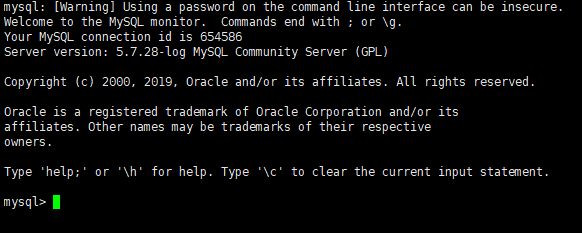 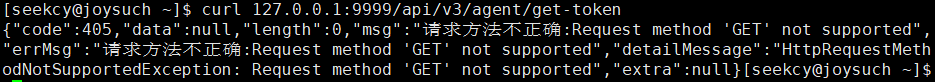 修复语句如下#查询平台报警类型#查询所有内部报警消息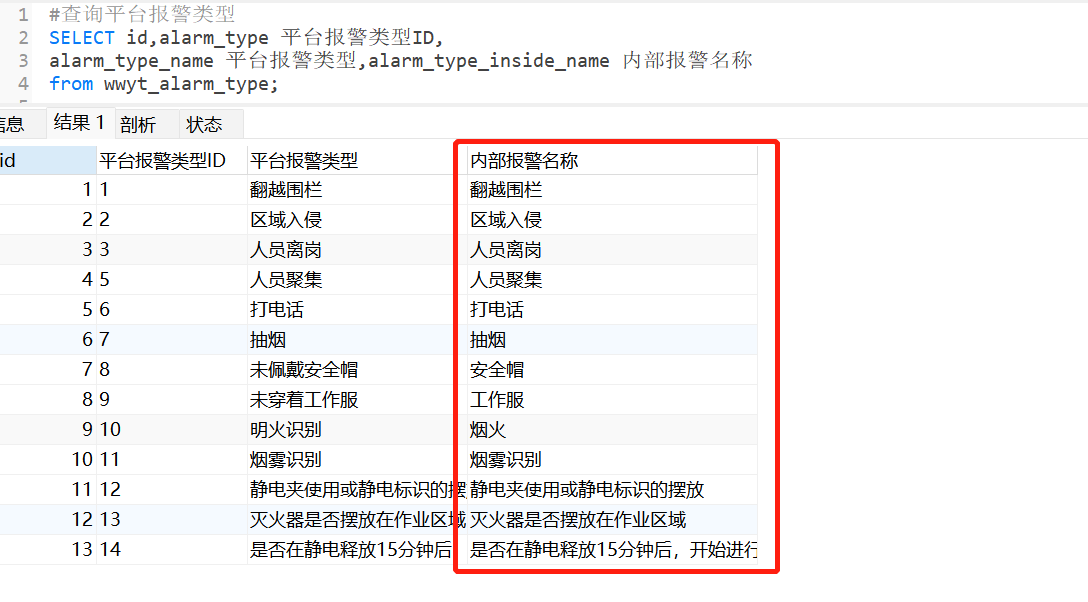 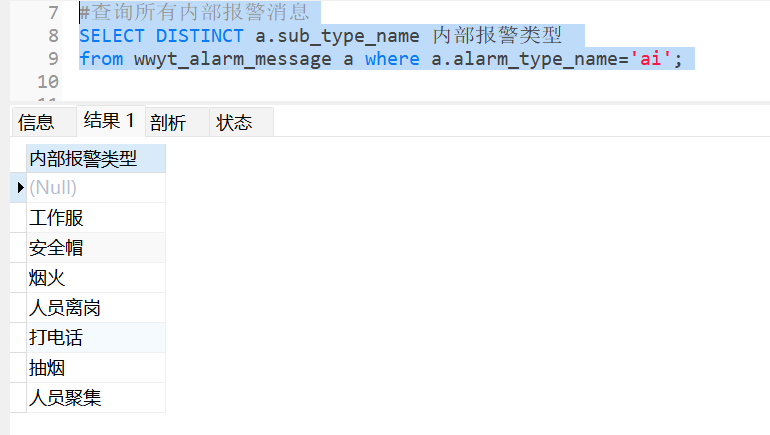 #查摄像头映射表#系统内摄像头名称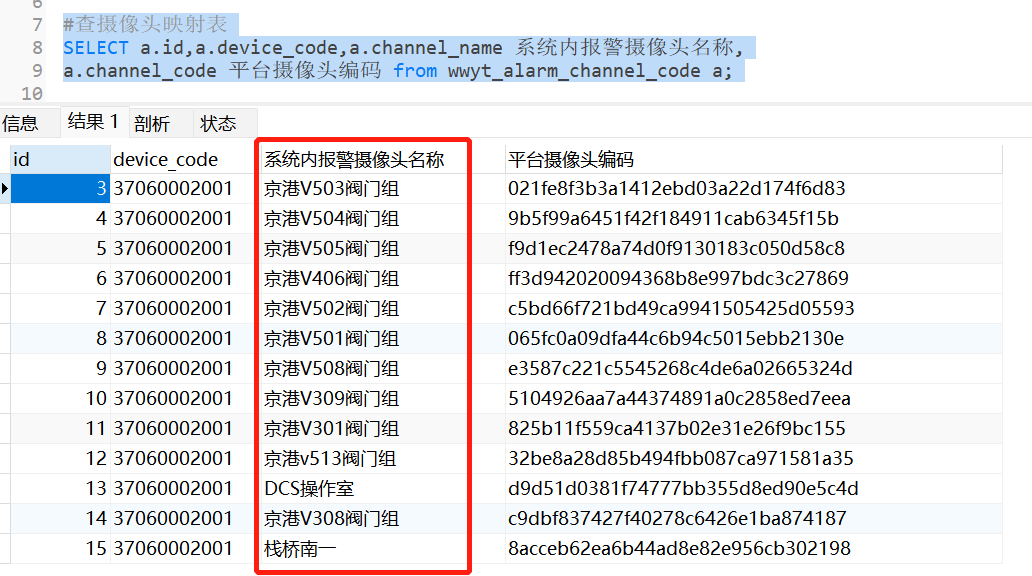 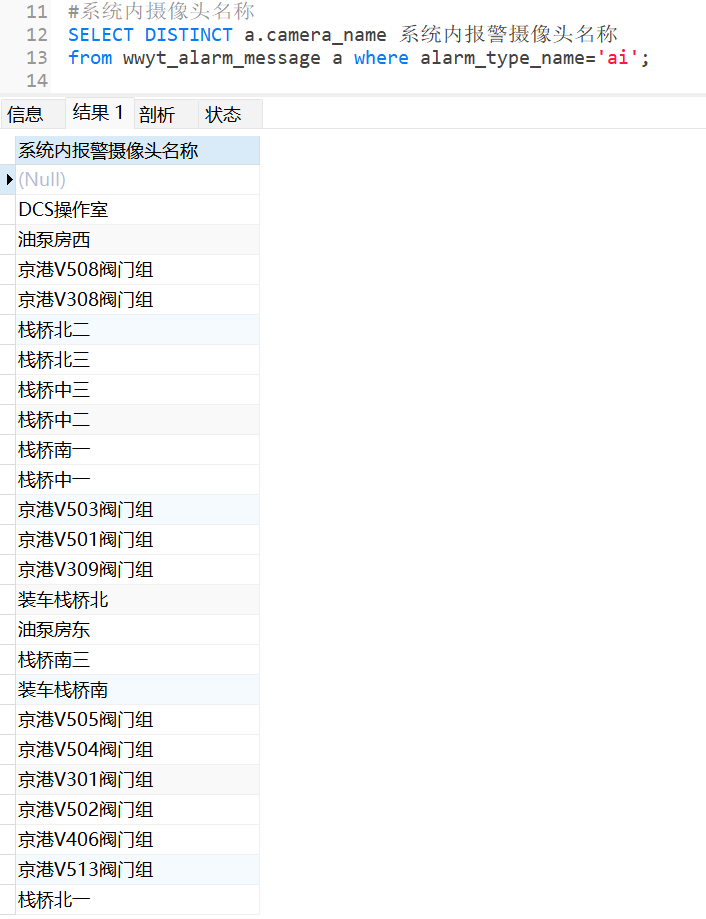 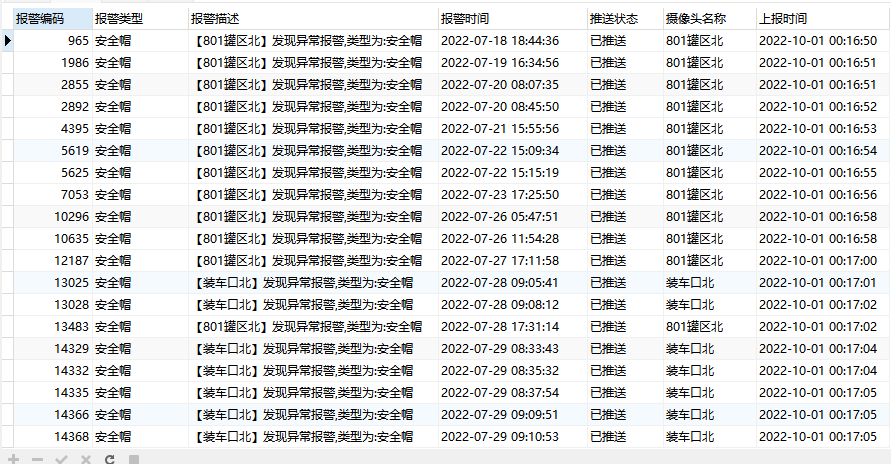 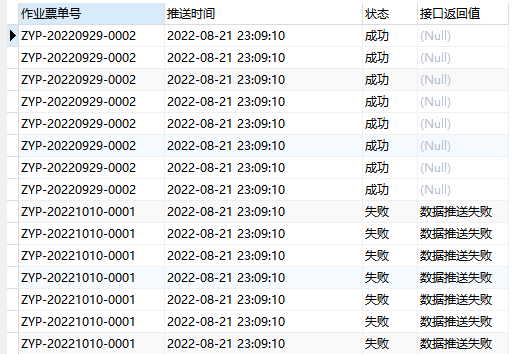 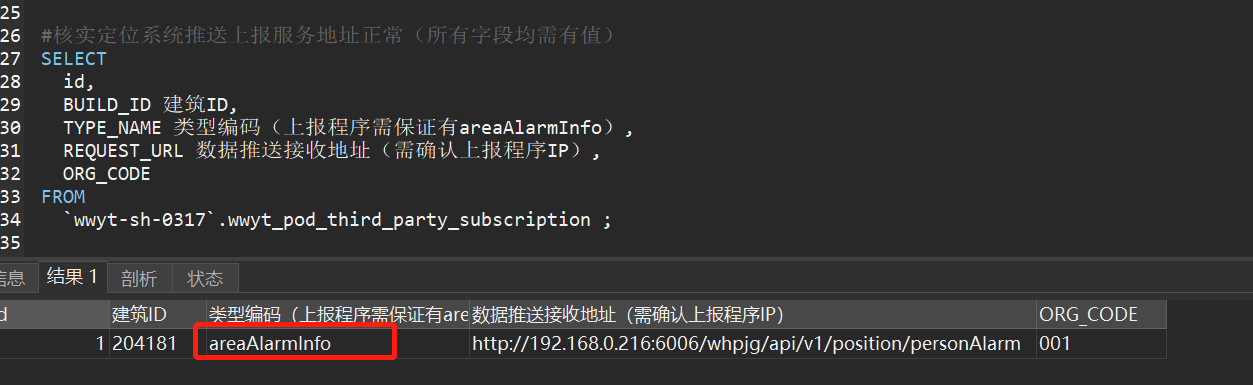 1、删除信息化平台中，这部分上报推送地址右侧命令代表手动触发一次同步【员工资料】数据上传给平台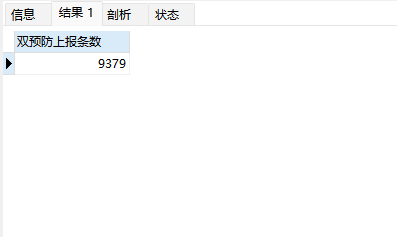 